Plan van Aanpak ‘behalen diploma’ verlengingen Cluster 4 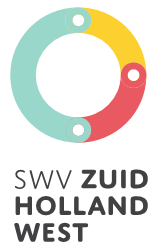 NAW-gegevensOnderwijsverloopPlan van aanpak ‘behalen diploma’/ onderbouwing verlengingNaam/functie:Handtekening:Datum:VoornaamAchternaamGeboortedatumWoonplaatsKlassenverloop
In VO/VSO, incl. Doubleren (ook van voorgaande scholen)Recente schoolcijfers
(indien relevant)Motivatie door de GW-er van de school met hierin de gewenste looptijd van de verlenging